DISTRICT INSTITUTE OF EDUCATION AND TRANING 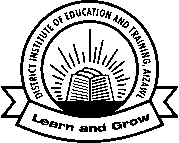 (DIET) : AIZAWLAPPLICATION FORM FOR B.Ed. PROGRAMME (2018 – 2020)Name of Course	: Bachelor of Education (B.Ed.) Duration            	: 2 yearsQualification    	 : a)   At least 50% marks in Bachelor/Master Degree                                       or its equivalent examination                            	   b)  5% relaxation in marks for SC/ST/OBC/PWD APPLICANT INFORMATIONName (Block letter)	:______________________________________________Sex (Male/Female)	: ______________________________________________   SC/ST/OBC/Others	: _____________________________________________Father’s/Mother’s name	:______________________________________________Date of birth	:______________________________________________Educational Qualification	:______________________________________________Academic Records  (From HSLC) :Teaching Experience	:___________________________ yearsSchool 	:_________________________________________________________Present Address	:_________________________________________________________	 _________________________________________________________	District:____________________________ Pin:____________________Permanent Address	:_________________________________________________________	 _________________________________________________________	District:____________________________ Pin:____________________Contact No	:_______________________________APPLICANT DECLARATIONI, ____________________________________________________ hereby declare that the information given in this application form is correct and done by me in sound mind and I agree to abide by the rules laid down from time to time by the DIET for Pre-entry test of candidates.Signature	: 	_____________________________________Name 		:	_____________________________________(in block letters)Place		: 	_____________________________________Date		:	_____________________________________Important Note:List of documents to be submittedPassport size photograph (to be pasted on admit card)Attested photocopy of Certificate and Marksheet from HSLC onwards (one copy each)DISTRICT INSTITUTE OF EDUCATION AND TRANING (DIET) : AIZAWL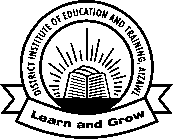 ADMIT CARDPre-Entry Test for B.Ed. Course for the Academic Session 2018-2020Date and time of ExaminationOffice Seal						Principal’s SignatureIMPORTANT NOTE:1.	No TA will be paid for appearing in the test.2.	Candidates shall reach the test center 30 minutes before the commencement of the examination.3.	No candidate shall be admitted to the test hall/room after 15 minutes from the commencement of the test.4.	Entry to the examination hall will not be allowed without this admission card.5.	Electronic devices/cell phone/ pager/calculator/tablets etc shall not be allowed in the examination hall/room.6.	Books/bags and other belongings should be placed outside the examination hall/room7.	Committing any unfair means will lead to forfeit of admission and shall be liable to criminal action.8.	Candidates shall use only black/blue ball point pen for the test.9.	Candidates shall read and follow the instructions given in the test booklet.10.	Candidates must preserve the admit card till admission.DISTRICT INSTITUTE OF EDUCATION AND TRAINING : AIZAWL GUIDELINES FOR B.Ed. PRE-ENTRY TESTApplication form for B.Ed programme can be procured from DIET Aizawl on payment of Rs. 100/- or can be downloaded from DIET Aizawl website with payment of Rs. 100/- at the time of submission. Last date of submission will be 5th July, 2018. Admit cards will be issued on submission of application forms.Entrance test will be conducted on 13th July, 2018 at 11:00 a.m. at the institution.Final candidates eligible for B.Ed. programme will be announced on 20th July, 2018.Admission will be done during 23rd July – 31st July, 2018. Failure to do so during the given period will lead to forfeit of admission. The number of candidates to be in the waiting list will be 10 and admission may be done during 1st – 3rd August, 2018. Class will start on the 1st August, 2018.The distribution of marks in the pre-entry test will be as follows:WrittenMental Ability TestVerbal and Non-Verbal reasoning (10 question)………………….	10 marksGeneral Knowledge TestGeneral Knowledge and Current Affairs (10 question)……………	10 marksScholastic Aptitude Test (Secondary Level)English………………………………………………………………	15 marksMathematics………………………………………………………..	15 marksScience……………………………………………………………..	15 marksSocial Studies……………………………………………………….	15 marksTotal……………………………………………………………………………	80 marksThe duration of the written test will be one and a half hours and all the questions will be Multiple Choice Questions carrying one mark each. Space for rough work will be provided in the test booklet and may not be done anywhere else. Committing unfair means will lead to cancellation of the application.OMR Sheet will be used for answering the test questions.Sl. No.Certificate/DegreeSubjectYear of PassingBoard/UniversityPercentageName of the Candidate:Roll No:Affix Passport Size PhotoFather’s Name:Signature:Affix Passport Size PhotoDate and TimeSubject13/7/2018 (Friday)    10:00-11:30 amMental Ability Test, General Knowledge Test & Scholastic Aptitude Test (English, Mathematics, Science and Social Studies)